  Дрегля Юлия Михайловна,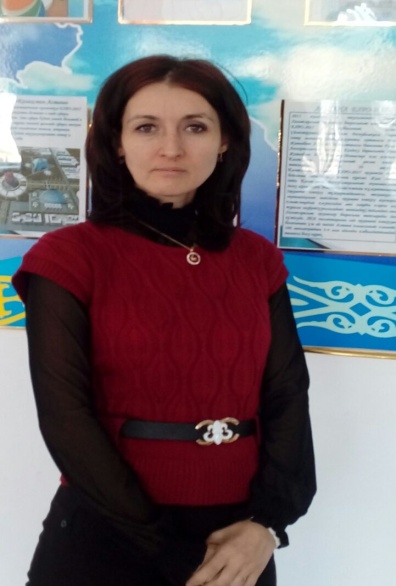 учитель английского языка,средней общеобразовательной школы №4 города ЭкибастузаПавлодарской области.LondonLesson: 37Lesson: 37Lesson: 37Lesson: 37Lesson: 37Grade: 9 “B”Grade: 9 “B”Number present:                                                                  Number present:                                                                  Number present:                                                                  absent: absent: absent: absent: The theme of the lesson:The theme of the lesson:Lesson objectives:Lesson objectives:All learners will be able to:  practice their listening, reading,  abilities and writing skill through interactive and communicative activities.All learners will be able to:  practice their listening, reading,  abilities and writing skill through interactive and communicative activities.All learners will be able to:  practice their listening, reading,  abilities and writing skill through interactive and communicative activities.All learners will be able to:  practice their listening, reading,  abilities and writing skill through interactive and communicative activities.All learners will be able to:  practice their listening, reading,  abilities and writing skill through interactive and communicative activities.All learners will be able to:  practice their listening, reading,  abilities and writing skill through interactive and communicative activities.All learners will be able to:  practice their listening, reading,  abilities and writing skill through interactive and communicative activities.Lesson objectives:Lesson objectives:Most learners will be able to:  identify and discuss direction in London.Most learners will be able to:  identify and discuss direction in London.Most learners will be able to:  identify and discuss direction in London.Most learners will be able to:  identify and discuss direction in London.Most learners will be able to:  identify and discuss direction in London.Most learners will be able to:  identify and discuss direction in London.Most learners will be able to:  identify and discuss direction in London.Lesson objectives:Lesson objectives:Some learners will be able to: value opinions of their classmates working together in groups for successful communication.Some learners will be able to: value opinions of their classmates working together in groups for successful communication.Some learners will be able to: value opinions of their classmates working together in groups for successful communication.Some learners will be able to: value opinions of their classmates working together in groups for successful communication.Some learners will be able to: value opinions of their classmates working together in groups for successful communication.Some learners will be able to: value opinions of their classmates working together in groups for successful communication.Some learners will be able to: value opinions of their classmates working together in groups for successful communication.Language objectives:Language objectives:Learners can: get more information about LondonKey words and phrases: a double-decker, a single-decker, crew, the conductor, the inspector, an upstairs, a downstairsDiscussion points: Transport in LondonLearners can: get more information about LondonKey words and phrases: a double-decker, a single-decker, crew, the conductor, the inspector, an upstairs, a downstairsDiscussion points: Transport in LondonLearners can: get more information about LondonKey words and phrases: a double-decker, a single-decker, crew, the conductor, the inspector, an upstairs, a downstairsDiscussion points: Transport in LondonLearners can: get more information about LondonKey words and phrases: a double-decker, a single-decker, crew, the conductor, the inspector, an upstairs, a downstairsDiscussion points: Transport in LondonLearners can: get more information about LondonKey words and phrases: a double-decker, a single-decker, crew, the conductor, the inspector, an upstairs, a downstairsDiscussion points: Transport in LondonLearners can: get more information about LondonKey words and phrases: a double-decker, a single-decker, crew, the conductor, the inspector, an upstairs, a downstairsDiscussion points: Transport in LondonLearners can: get more information about LondonKey words and phrases: a double-decker, a single-decker, crew, the conductor, the inspector, an upstairs, a downstairsDiscussion points: Transport in LondonPlanPlanPlanPlanPlanPlanPlanPlanPlanPlanned timings: Planned timings: Planned activitiesPlanned activitiesPlanned activitiesPlanned activitiesPlanned activitiesResources:Resources:Start5 min5 minI. Greeting. Good morning, class! How are you? Sit down, please. Who is on duty today? Who is absent today?Warm up. Look at the screen. Listen the conversation and answer the questions:What do they need for their visit? Have you ever visited a new city? How did you feel?  Checking the home task. What was your home task? Let’s check it. Now I will check. And now who wants to be the firstGrammar Section: Gerund (Revised)(Teacher asks the rule of gerund, asks students to give own examples, asks the verbs which are used before the gerund).Grammar revision:After finishing the University Jane moved to a new city (Adverbial modifier).She thinks of changing her job. (Object)Painting is one of my hobbies.(Subject)This is an airport for transporting goods. (Attribute)Doing writing exercisesMother entered the room without noticing me.He finished reading the book.Her greatest pleasure is reading.Swimming is a good exercise.We discussed different ways of learning English.Before reading the text I put it into the drawer.I. Greeting. Good morning, class! How are you? Sit down, please. Who is on duty today? Who is absent today?Warm up. Look at the screen. Listen the conversation and answer the questions:What do they need for their visit? Have you ever visited a new city? How did you feel?  Checking the home task. What was your home task? Let’s check it. Now I will check. And now who wants to be the firstGrammar Section: Gerund (Revised)(Teacher asks the rule of gerund, asks students to give own examples, asks the verbs which are used before the gerund).Grammar revision:After finishing the University Jane moved to a new city (Adverbial modifier).She thinks of changing her job. (Object)Painting is one of my hobbies.(Subject)This is an airport for transporting goods. (Attribute)Doing writing exercisesMother entered the room without noticing me.He finished reading the book.Her greatest pleasure is reading.Swimming is a good exercise.We discussed different ways of learning English.Before reading the text I put it into the drawer.I. Greeting. Good morning, class! How are you? Sit down, please. Who is on duty today? Who is absent today?Warm up. Look at the screen. Listen the conversation and answer the questions:What do they need for their visit? Have you ever visited a new city? How did you feel?  Checking the home task. What was your home task? Let’s check it. Now I will check. And now who wants to be the firstGrammar Section: Gerund (Revised)(Teacher asks the rule of gerund, asks students to give own examples, asks the verbs which are used before the gerund).Grammar revision:After finishing the University Jane moved to a new city (Adverbial modifier).She thinks of changing her job. (Object)Painting is one of my hobbies.(Subject)This is an airport for transporting goods. (Attribute)Doing writing exercisesMother entered the room without noticing me.He finished reading the book.Her greatest pleasure is reading.Swimming is a good exercise.We discussed different ways of learning English.Before reading the text I put it into the drawer.I. Greeting. Good morning, class! How are you? Sit down, please. Who is on duty today? Who is absent today?Warm up. Look at the screen. Listen the conversation and answer the questions:What do they need for their visit? Have you ever visited a new city? How did you feel?  Checking the home task. What was your home task? Let’s check it. Now I will check. And now who wants to be the firstGrammar Section: Gerund (Revised)(Teacher asks the rule of gerund, asks students to give own examples, asks the verbs which are used before the gerund).Grammar revision:After finishing the University Jane moved to a new city (Adverbial modifier).She thinks of changing her job. (Object)Painting is one of my hobbies.(Subject)This is an airport for transporting goods. (Attribute)Doing writing exercisesMother entered the room without noticing me.He finished reading the book.Her greatest pleasure is reading.Swimming is a good exercise.We discussed different ways of learning English.Before reading the text I put it into the drawer.I. Greeting. Good morning, class! How are you? Sit down, please. Who is on duty today? Who is absent today?Warm up. Look at the screen. Listen the conversation and answer the questions:What do they need for their visit? Have you ever visited a new city? How did you feel?  Checking the home task. What was your home task? Let’s check it. Now I will check. And now who wants to be the firstGrammar Section: Gerund (Revised)(Teacher asks the rule of gerund, asks students to give own examples, asks the verbs which are used before the gerund).Grammar revision:After finishing the University Jane moved to a new city (Adverbial modifier).She thinks of changing her job. (Object)Painting is one of my hobbies.(Subject)This is an airport for transporting goods. (Attribute)Doing writing exercisesMother entered the room without noticing me.He finished reading the book.Her greatest pleasure is reading.Swimming is a good exercise.We discussed different ways of learning English.Before reading the text I put it into the drawer.bilimlandhttps://bilimland.kz/ru#lesson=9621sentencesbilimlandhttps://bilimland.kz/ru#lesson=9621sentencesMiddleEnd305min305minMotto: “The world is a book and those who do not travel read only one page”How do you understand the Motto? Can you translate, please?What are the advantages of travelling?What for do people travel?Pre – listening task.  Vocabulary Practice        (Teacher will present the new words of today’s lesson, students will practice their pronunciations and write the new words on their vocabularies.)Listening Stage:(Students will listen to the text and while listening complete the sentences with the missed words).1) Mrs Hearn: Excuse me, do you know the ...........to Buckingham Palace?Policeman: Oh, you're quite far away I'm afraid!........the bridge and go straight on, then take the first left. Go across the road and straight on, and you'll see the Palace in ...... of you.Mr & Mrs Hearn: Thanks!2)Mr Hearn: Excuse me, do you know the way to the British Museum?Doorman: I'm afraid it's quite .....! You need to cross the park and turn right, then cross the road. ....... straight on until you get to the end, and then turn ...... You'll see the museum on the corner.Mr & Mrs Hearn: Thanks!3) Mrs Hearn: Excuse me, do you know the way to Tower Bridge?Beefeater: That's easy, it's ......here. Turn right and go straight on until you get to the road, then ....... left. Go straight on until you get to a big road, and then turn left. You'll see Tower Bridge in front of you.Mr & Mrs Hearn: Thanks!4) Mr Hearn: ......, do you know the way to the London Eye?Member of the Queen's Guard: silentMrs Hearn: Excuse me, do you know the way ........ the London Eye?Kate: Well, it's very near. Turn around – it's there!Answer: 1)  way, Cross, front   2) far, Go, left    3) near, turn       4) Excuse me     5) toSpeaking.Students take small cards, they should find their pairs. Then  in these pairs they should play the dialogue.Writing.Teacher   give students map of London. Listen and play the game.(students write the place) Then each of the pairs write their own the way of this map and read the others.Home task. Open your diaries and write down the home task. Your home task will be exercise 8 on page 69 to make sentences by using these prepositions and to learn the words.Putting marks. You were very activity today at the lesson. Give me your diaries for putting marks.Reflex ion. What did you do at the lesson?                          What did we talk about?                         What the new words did you have today?  Motto: “The world is a book and those who do not travel read only one page”How do you understand the Motto? Can you translate, please?What are the advantages of travelling?What for do people travel?Pre – listening task.  Vocabulary Practice        (Teacher will present the new words of today’s lesson, students will practice their pronunciations and write the new words on their vocabularies.)Listening Stage:(Students will listen to the text and while listening complete the sentences with the missed words).1) Mrs Hearn: Excuse me, do you know the ...........to Buckingham Palace?Policeman: Oh, you're quite far away I'm afraid!........the bridge and go straight on, then take the first left. Go across the road and straight on, and you'll see the Palace in ...... of you.Mr & Mrs Hearn: Thanks!2)Mr Hearn: Excuse me, do you know the way to the British Museum?Doorman: I'm afraid it's quite .....! You need to cross the park and turn right, then cross the road. ....... straight on until you get to the end, and then turn ...... You'll see the museum on the corner.Mr & Mrs Hearn: Thanks!3) Mrs Hearn: Excuse me, do you know the way to Tower Bridge?Beefeater: That's easy, it's ......here. Turn right and go straight on until you get to the road, then ....... left. Go straight on until you get to a big road, and then turn left. You'll see Tower Bridge in front of you.Mr & Mrs Hearn: Thanks!4) Mr Hearn: ......, do you know the way to the London Eye?Member of the Queen's Guard: silentMrs Hearn: Excuse me, do you know the way ........ the London Eye?Kate: Well, it's very near. Turn around – it's there!Answer: 1)  way, Cross, front   2) far, Go, left    3) near, turn       4) Excuse me     5) toSpeaking.Students take small cards, they should find their pairs. Then  in these pairs they should play the dialogue.Writing.Teacher   give students map of London. Listen and play the game.(students write the place) Then each of the pairs write their own the way of this map and read the others.Home task. Open your diaries and write down the home task. Your home task will be exercise 8 on page 69 to make sentences by using these prepositions and to learn the words.Putting marks. You were very activity today at the lesson. Give me your diaries for putting marks.Reflex ion. What did you do at the lesson?                          What did we talk about?                         What the new words did you have today?  Motto: “The world is a book and those who do not travel read only one page”How do you understand the Motto? Can you translate, please?What are the advantages of travelling?What for do people travel?Pre – listening task.  Vocabulary Practice        (Teacher will present the new words of today’s lesson, students will practice their pronunciations and write the new words on their vocabularies.)Listening Stage:(Students will listen to the text and while listening complete the sentences with the missed words).1) Mrs Hearn: Excuse me, do you know the ...........to Buckingham Palace?Policeman: Oh, you're quite far away I'm afraid!........the bridge and go straight on, then take the first left. Go across the road and straight on, and you'll see the Palace in ...... of you.Mr & Mrs Hearn: Thanks!2)Mr Hearn: Excuse me, do you know the way to the British Museum?Doorman: I'm afraid it's quite .....! You need to cross the park and turn right, then cross the road. ....... straight on until you get to the end, and then turn ...... You'll see the museum on the corner.Mr & Mrs Hearn: Thanks!3) Mrs Hearn: Excuse me, do you know the way to Tower Bridge?Beefeater: That's easy, it's ......here. Turn right and go straight on until you get to the road, then ....... left. Go straight on until you get to a big road, and then turn left. You'll see Tower Bridge in front of you.Mr & Mrs Hearn: Thanks!4) Mr Hearn: ......, do you know the way to the London Eye?Member of the Queen's Guard: silentMrs Hearn: Excuse me, do you know the way ........ the London Eye?Kate: Well, it's very near. Turn around – it's there!Answer: 1)  way, Cross, front   2) far, Go, left    3) near, turn       4) Excuse me     5) toSpeaking.Students take small cards, they should find their pairs. Then  in these pairs they should play the dialogue.Writing.Teacher   give students map of London. Listen and play the game.(students write the place) Then each of the pairs write their own the way of this map and read the others.Home task. Open your diaries and write down the home task. Your home task will be exercise 8 on page 69 to make sentences by using these prepositions and to learn the words.Putting marks. You were very activity today at the lesson. Give me your diaries for putting marks.Reflex ion. What did you do at the lesson?                          What did we talk about?                         What the new words did you have today?  Motto: “The world is a book and those who do not travel read only one page”How do you understand the Motto? Can you translate, please?What are the advantages of travelling?What for do people travel?Pre – listening task.  Vocabulary Practice        (Teacher will present the new words of today’s lesson, students will practice their pronunciations and write the new words on their vocabularies.)Listening Stage:(Students will listen to the text and while listening complete the sentences with the missed words).1) Mrs Hearn: Excuse me, do you know the ...........to Buckingham Palace?Policeman: Oh, you're quite far away I'm afraid!........the bridge and go straight on, then take the first left. Go across the road and straight on, and you'll see the Palace in ...... of you.Mr & Mrs Hearn: Thanks!2)Mr Hearn: Excuse me, do you know the way to the British Museum?Doorman: I'm afraid it's quite .....! You need to cross the park and turn right, then cross the road. ....... straight on until you get to the end, and then turn ...... You'll see the museum on the corner.Mr & Mrs Hearn: Thanks!3) Mrs Hearn: Excuse me, do you know the way to Tower Bridge?Beefeater: That's easy, it's ......here. Turn right and go straight on until you get to the road, then ....... left. Go straight on until you get to a big road, and then turn left. You'll see Tower Bridge in front of you.Mr & Mrs Hearn: Thanks!4) Mr Hearn: ......, do you know the way to the London Eye?Member of the Queen's Guard: silentMrs Hearn: Excuse me, do you know the way ........ the London Eye?Kate: Well, it's very near. Turn around – it's there!Answer: 1)  way, Cross, front   2) far, Go, left    3) near, turn       4) Excuse me     5) toSpeaking.Students take small cards, they should find their pairs. Then  in these pairs they should play the dialogue.Writing.Teacher   give students map of London. Listen and play the game.(students write the place) Then each of the pairs write their own the way of this map and read the others.Home task. Open your diaries and write down the home task. Your home task will be exercise 8 on page 69 to make sentences by using these prepositions and to learn the words.Putting marks. You were very activity today at the lesson. Give me your diaries for putting marks.Reflex ion. What did you do at the lesson?                          What did we talk about?                         What the new words did you have today?  Motto: “The world is a book and those who do not travel read only one page”How do you understand the Motto? Can you translate, please?What are the advantages of travelling?What for do people travel?Pre – listening task.  Vocabulary Practice        (Teacher will present the new words of today’s lesson, students will practice their pronunciations and write the new words on their vocabularies.)Listening Stage:(Students will listen to the text and while listening complete the sentences with the missed words).1) Mrs Hearn: Excuse me, do you know the ...........to Buckingham Palace?Policeman: Oh, you're quite far away I'm afraid!........the bridge and go straight on, then take the first left. Go across the road and straight on, and you'll see the Palace in ...... of you.Mr & Mrs Hearn: Thanks!2)Mr Hearn: Excuse me, do you know the way to the British Museum?Doorman: I'm afraid it's quite .....! You need to cross the park and turn right, then cross the road. ....... straight on until you get to the end, and then turn ...... You'll see the museum on the corner.Mr & Mrs Hearn: Thanks!3) Mrs Hearn: Excuse me, do you know the way to Tower Bridge?Beefeater: That's easy, it's ......here. Turn right and go straight on until you get to the road, then ....... left. Go straight on until you get to a big road, and then turn left. You'll see Tower Bridge in front of you.Mr & Mrs Hearn: Thanks!4) Mr Hearn: ......, do you know the way to the London Eye?Member of the Queen's Guard: silentMrs Hearn: Excuse me, do you know the way ........ the London Eye?Kate: Well, it's very near. Turn around – it's there!Answer: 1)  way, Cross, front   2) far, Go, left    3) near, turn       4) Excuse me     5) toSpeaking.Students take small cards, they should find their pairs. Then  in these pairs they should play the dialogue.Writing.Teacher   give students map of London. Listen and play the game.(students write the place) Then each of the pairs write their own the way of this map and read the others.Home task. Open your diaries and write down the home task. Your home task will be exercise 8 on page 69 to make sentences by using these prepositions and to learn the words.Putting marks. You were very activity today at the lesson. Give me your diaries for putting marks.Reflex ion. What did you do at the lesson?                          What did we talk about?                         What the new words did you have today?  Bilimlandhttps://bilimland.kz/ru#lesson=9621Handout (dialogue)Small pictureshttps://bilimland.kz/ru#lesson=9621Bilimlandhttps://bilimland.kz/ru#lesson=9621Handout (dialogue)Small pictureshttps://bilimland.kz/ru#lesson=9621Additional informationAdditional informationAdditional informationAdditional informationAdditional informationAdditional informationAdditional informationAdditional informationAdditional informationAdditional informationAdditional informationDifferentiationDifferentiationDifferentiationDifferentiationAssessmentMaximum points: 16 points“5” for 16 -12 points“4” for 11 – 7 points“3” for 6-3 pointsAssessmentMaximum points: 16 points“5” for 16 -12 points“4” for 11 – 7 points“3” for 6-3 pointsMore supportCreate mixed ability groupsMore supportCreate mixed ability groupsMore supportCreate mixed ability groupsMore supportCreate mixed ability groupsPronunciation of the wordsAsking questions Pronunciation of the wordsAsking questions Reflection: Were the lesson objectives realistic? What did the learners learn today?Reflection: Were the lesson objectives realistic? What did the learners learn today?Reflection: Were the lesson objectives realistic? What did the learners learn today?Reflection: Were the lesson objectives realistic? What did the learners learn today?